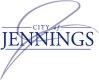     Senior Commission Meeting Agenda           Tuesday, June 18, 2024Jennings Civic Center 4:30 pm       Senior Commission Mission:  The activities of the Senior Citizen’s Commission shall be primarily concerned with the promotion of the general welfare of seniors within the sphere of, and in compliance with the law, subject to such rules and regulations as might be imposed by the City Council.                                                                      AgendaMeeting called to order                                      Lola Nash, ChairpersonReading of Mission StatementAdoption of AgendaChairperson’s Opening Remarks, Menu report and Clothes GiveawayJune Bingo and Menu Recreation Department Report June BirthdaysMeeting adjournedNext meeting Date- July 15, 2024-4:30 pm 